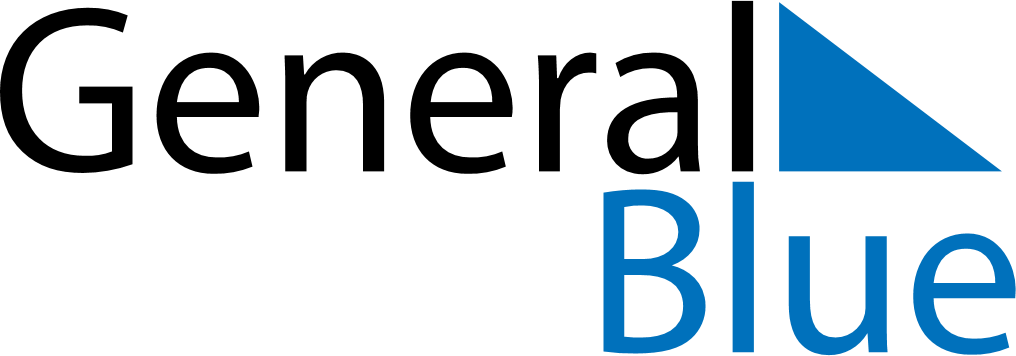 January 2020January 2020January 2020January 2020DominicaDominicaDominicaMondayTuesdayWednesdayThursdayFridaySaturdaySaturdaySunday123445New Year’s Day678910111112131415161718181920212223242525262728293031